Loan Payoff Authorization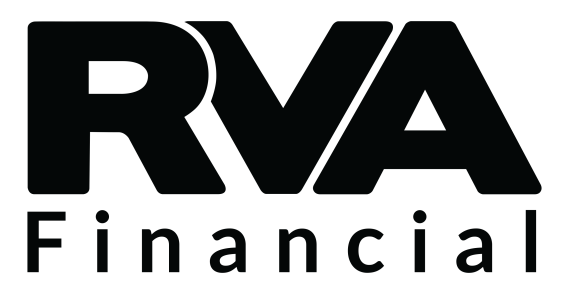 Upon completion, please submit this request by fax to 804-359-4994. Requests will be completed within 72 hours of receipt.Account InformationMember Number: Loan Number: Best Contact Number: I,  give authorization for New Generations to provide my 	(Member name)loan payoff information to .			       	(Financial Institution)Member Signature: ________________________________________	Date: 11/10/2017